<Commission>{BUDG}Komisja Budżetowa</Commission>BUDG_PV(2018)0618_1PROTOKÓŁPosiedzenie w dniach 18 czerwca 2018 r. w godz. 16.30–18.30i 19 czerwca 2018 r. w godz. 9.00–12.30 i 14.30–18.30BRUKSELA18 czerwca 2018 r. w godz. 16.30–18.30Posiedzenie koordynatorów (przy drzwiach zamkniętych): posiedzenie odwołano.* * *Jean Arthuis (przewodniczący komisji BUDG) otworzył posiedzenie o godz. 9.13.19 czerwca 2018 r. w godz. 9.00–10.001.	Przyjęcie porządku dziennego	Zmiana kolejności punktów porządku dziennego:
Punkt 14 przeniesiono przed punkt 7.
Punkty 5 i 6 przeniesiono za punkt 13.2.	Komunikaty przewodniczącegoProjekty decyzji z posiedzenia koordynatorów w dniu 16 maja 2018 r. przyjęto w formie załączonej do niniejszego protokołu.3.	Zatwierdzenie protokołów posiedzeń	21–22 marca 2018 r.	PV – PE620.877v01-00	16 kwietnia 2018 r.	PV – PE620.945v01-00Przy drzwiach zamkniętych4.	Polityka w zakresie nieruchomości
 – Wymiana poglądów na temat prac związanych z poprawą bezpieczeństwa w budynkach Parlamentu Europejskiego – budynek Louise Weiss* * *19 czerwca 2018 r. w godz. 10.00–12.305.	Polityka w zakresie nieruchomości
– Wymiana poglądów na temat siedziby EUNB w Paryżu6.	Decyzja delegowana Komisji zmieniająca załącznik III do decyzji Parlamentu Europejskiego i Rady nr 466/2014/UE w sprawie udzielenia gwarancji UE dla Europejskiego Banku Inwestycyjnego na pokrycie strat poniesionych w związku z działaniami z zakresu finansowania wspierającymi projekty inwestycyjne poza granicami Unii w odniesieniu do Iranu	BUDG/8/13552		2018/2758(DEA)	C(2018)03730	Wymiana poglądów*** Głosowanie ***7.	Projekt budżetu korygującego nr 2 do budżetu ogólnego na 2018 r.: zapisanie nadwyżki na rok budżetowy 2017	BUDG/8/12777		2018/2057(BUD)	09325/2018 – C8-0277/2018	Rozpatrzenie i przyjęcie	Termin składania poprawek: 31 maja 2018 r., godz. 12.008.	Interoperacyjność między systemami informacyjnymi UE (współpraca policyjna i sądowa, azyl i migracja)	BUDG/8/12011	***I	2017/0352(COD)	COM(2017)0794 – C8-0003/2018	Rozpatrzenie i przyjęcie	Termin składania poprawek: 23 maja 2018 r., godz. 12.009.	Interoperacyjność między systemami informacyjnymi UE (w obszarze granic i polityki wizowej)	BUDG/8/12008	***I	2017/0351(COD)	COM(2017)0793 – C8-0002/2018	Rozpatrzenie i przyjęcie	Termin składania poprawek: 23 maja 2018 r., godz. 12.0010.	Zwiększenie puli środków finansowych programu wspierania reform strukturalnych i dostosowania jego celu ogólnego	BUDG/8/11819	***I	2017/0334(COD)	COM(2017)0825 – C8-0433/2017	Rozpatrzenie i przyjęcie	Termin składania poprawek: 3 maja 2018 r., godz. 12.00Po głosowaniu sprawozdawczyni złożyła e-mailem wniosek o wycofanie swojego imienia i nazwiska.11.	Uruchomienie Europejskiego Funduszu Dostosowania do Globalizacji – EGF/2017/009 FR/Air France – Francja	BUDG/8/12935		2018/2059(BUD)	COM(2018)0230 – C8-0161/2018	Rozpatrzenie i przyjęcie	Termin składania poprawek: 18 maja 2018 r., godz. 12.0012.	Budżet na rok 2018: sekcja III - Komisja 
Sprawozdawca: Siegfried Mureşan (PPE)
– DEC 10/2018 – przyjęto 23 głosami za, przy 3 głosach przeciw i 1 głosie wstrzymującym się
– DEC 11/2018 – przyjęto 23 głosami za, przy 3 głosach przeciw i braku głosów wstrzymujących się
– brak innych wniosków o przesunięcie środków13.	Budżet na rok 2018: inne sekcje
Sprawozdawca: Richard Ashworth (PPE) 
– KR: INF1/2018 – przełożono
– EDPS: 1/2018 – nie zgłoszono sprzeciwu
– EDPS: Plan zatrudnienia – nie zgłoszono sprzeciwu
– brak innych wniosków o przesunięcie środków14.	Polityka w zakresie nieruchomości
Sprawozdawczyni: Monika Hohlmeier (PPE)
– PE: poprawa bezpieczeństwa budynku Louise Weiss – przełożono
– brak innych wniosków*** Koniec głosowania **** * *15.	Budżet na rok 2019 – mandat do rozmów trójstronnych	BUDG/8/12251		2018/2024(BUD)		Rozpatrzenie projektu sprawozdania	Termin składania poprawek: 19 czerwca 2018 r., godz. 18.00* * *Posiedzenie zawieszono o godz. 12.11 i wznowiono o 14.39 pod przewodnictwem Jeana Arthuisa (przewodniczącego komisji BUDG).19 czerwca 2018 r. w godz. 14.30–16.0016.	Rozporządzenie zmieniające rozporządzenia w sprawie europejskich urzędów nadzoru oraz rozporządzenia w sprawie rynków finansowych: (UE) nr 1093/2010, (UE) nr 1094/2010, (UE) nr 1095/2010, (UE) nr 345/2013, (UE) nr 346/2013, (UE) nr 600/2014, (UE) 2015/760, (UE) 2016/1011 i (EU) 2017/1129	BUDG/8/11088	***I	2017/0230(COD)	COM(2017)0536 – C8-0319/2017	Rozpatrzenie projektu opinii17.	Wniosek dotyczący rozporządzenia Parlamentu Europejskiego i Rady zmieniającego rozporządzenie Parlamentu Europejskiego i Rady (UE) nr 1303/2013 z dnia 17 grudnia 2013 r. ustanawiające wspólne przepisy dotyczące Europejskiego Funduszu Rozwoju Regionalnego, Europejskiego Funduszu Społecznego, Funduszu Spójności, Europejskiego Funduszu Rolnego na rzecz Rozwoju Obszarów Wiejskich oraz Europejskiego Funduszu Morskiego i Rybackiego oraz ustanawiające przepisy ogólne dotyczące Europejskiego Funduszu Rozwoju Regionalnego, Europejskiego Funduszu Społecznego, Funduszu Spójności i Europejskiego Funduszu Morskiego i Rybackiego oraz uchylające rozporządzenie Rady (WE) nr 1083/2006 w odniesieniu do wsparcia reform strukturalnych w państwach członkowskich	BUDG/8/11800	***I	2017/0336(COD)	COM(2017)0826 – C8-0432/2017	Wymiana poglądów	Termin składania poprawek: 12 lipca 2018 r., godz. 12.0018.	Wyjazd do Mołdawii (3–6 kwietnia 2018 r.)	BUDG/8/13421	Przedstawienie sprawozdania z delegacji19.	Wyjazd do Hiszpanii – Kraj Basków (6–8 maja 2018 r.)	BUDG/8/13105	Przedstawienie sprawozdania z delegacji20.	Projekt budżetu korygującego nr 3 do budżetu ogólnego na rok 2018: Rozszerzenie Instrumentu Pomocy dla Uchodźców w Turcji	BUDG/8/13184		2018/2072(BUD)		Rozpatrzenie projektu sprawozdania	Termin składania poprawek: 20 czerwca 2018 r., godz. 11.00* * *Jean Arthius (przewodniczący komisji BUDG) i Javier Couso Permuy (wiceprzewodniczący komisji AFET) otworzyli wspólne posiedzenie o godz. 16.05 i poprowadzili panel pierwszy, a przewodnictwo nad panelem drugim objęli Linda McAvan (przewodnicząca komisji DEVE) oraz Derek Vaughan (wiceprzewodniczący komisji CONT).19 czerwca 2018 r. w godz. 16.00-18.30Wspólnie z Komisją Spraw Zagranicznych, Komisją Rozwoju i Komisją Kontroli Budżetowej21.	Wysłuchanie pt. „Ocena przepływu zewnętrznych środków przeznaczonych na finansowanie polityki migracyjnej UE, w tym zewnętrznych funduszy powierniczych”------22.	Sprawy różneBrak23.	Następne posiedzenia	28 czerwca 2018 r.
9–10 lipca 2018 r.Posiedzenie zamknięto o godz. 18.24.Wyniki głosowań imiennychSpis treści1.	Projekt budżetu korygującego nr 2/2018 Unii Europejskiej na rok budżetowy 2018: ujęcie nadwyżki z roku budżetowego 2017 – 2018/2057 (BUD) – Siegfried Mureşan – głosowanie końcowe	112.	Ustanowienie ram interopracyjności między systemami informacyjnymi UE (współpraca policyjna i sądowa, azyl i migracja) 2017/0352(COD) – Bernd Kölmel – głosowanie końcowe	123.	Ustanowienie ram interoperacyjności między systemami informacyjnymi UE (w obszarze granic i polityki wizowej) - 2017/0351(COD) – Bernd Kölmel – głosowanie końcowe	134.	Zwiększenie puli środków finansowych programu wspierania reform strukturalnych i dostosowania jego celu ogólnego - 2017/0334(COD) – Liadh Ní Riada – głosowanie końcowe	145.	Uruchomienie Europejskiego Funduszu Dostosowania do Globalizacji – EGF/2017/009 FR/Air France – Francja - 2018/2059(BUD) – Alain Lamassoure – głosowanie końcowe	15Objaśnienie używanych znaków:+	:	za-	:	przeciw0	:	wstrzymało się1.	Projekt budżetu korygującego nr 2/2018 Unii Europejskiej na rok budżetowy 2018: ujęcie nadwyżki z roku budżetowego 2017 – 2018/2057 (BUD) – Siegfried Mureşan – głosowanie końcowe2.	Ustanowienie ram interopracyjności między systemami informacyjnymi UE (współpraca policyjna i sądowa, azyl i migracja) 2017/0352(COD) – Bernd Kölmel – głosowanie końcowe3.	Ustanowienie ram interoperacyjności między systemami informacyjnymi UE (w obszarze granic i polityki wizowej) - 2017/0351(COD) – Bernd Kölmel – głosowanie końcowe4.	Zwiększenie puli środków finansowych programu wspierania reform strukturalnych i dostosowania jego celu ogólnego - 2017/0334(COD) – Liadh Ní Riada – głosowanie końcowe5.	Uruchomienie Europejskiego Funduszu Dostosowania do Globalizacji – EGF/2017/009 FR/Air France – Francja - 2018/2059(BUD) – Alain Lamassoure – głosowanie końcoweПРИСЪСТВЕН ЛИСТ/LISTA DE ASISTENCIA/PREZENČNÍ LISTINA/DELTAGERLISTE/ ANWESENHEITSLISTE/KOHALOLIJATE NIMEKIRI/ΚΑΤΑΣΤΑΣΗ ΠΑΡΟΝΤΩΝ/RECORD OF ATTENDANCE/ LISTE DE PRÉSENCE/POPIS NAZOČNIH/ELENCO DI PRESENZA/APMEKLĒJUMU REĢISTRS/DALYVIŲ SĄRAŠAS/ JELENLÉTI ÍV/REĠISTRU TA' ATTENDENZA/PRESENTIELIJST/LISTA OBECNOŚCI/LISTA DE PRESENÇAS/ LISTĂ DE PREZENŢĂ/PREZENČNÁ LISTINA/SEZNAM NAVZOČIH/LÄSNÄOLOLISTA/DELTAGARLISTAПрисъствал на/Presente el/Přítomný dne/Til stede den/Anwesend am/Viibis(id) kohal/Παρών στις/Present on/Présent le/Nazočni dana/Presente il/Piedalījās/ Dalyvauja/Jelen volt/Preżenti fi/Aanwezig op/Obecny dnia/Presente em/Prezent/Prítomný dňa/Navzoči dne/Läsnä/Närvarande den:(1)	18.6.2018(2)	19.6.2018* 	(P)	=	Председател/Presidente/Předseda/Formand/Vorsitzender/Esimees/Πρόεδρος/Chair(wo)man/Président/Predsjednik/Priekšsēdētājs/ Pirmininkas/Elnök/'Chairman'/Voorzitter/Przewodniczący/Preşedinte/Predseda/Predsednik/Puheenjohtaja/Ordförande	(VP) =	Заместник-председател/Vicepresidente/Místopředseda/Næstformand/Stellvertretender Vorsitzender/Aseesimees/Αντιπρόεδρος/ Vice-Chair(wo)man/Potpredsjednik/Vice-Président/Potpredsjednik/Priekšsēdētāja vietnieks/Pirmininko pavaduotojas/Alelnök/ Viċi 'Chairman'/Ondervoorzitter/Wiceprzewodniczący/Vice-Presidente/Vicepreşedinte/Podpredseda/Podpredsednik/ Varapuheenjohtaja/Vice ordförande	(M)	=	Член/Miembro/Člen/Medlem./Mitglied/Parlamendiliige/Μέλος/Member/Membre/Član/Membro/Deputāts/Narys/Képviselő/ Membru/Lid/Członek/Membro/Membru/Člen/Poslanec/Jäsen/Ledamot	(F)	=	Длъжностно лице/Funcionario/Úředník/Tjenestemand/Beamter/Ametnik/Υπάλληλος/Official/Fonctionnaire/Dužnosnik/ Funzionario/Ierēdnis/Pareigūnas/Tisztviselő/Uffiċjal/Ambtenaar/Urzędnik/Funcionário/Funcţionar/Úradník/Uradnik/Virkamies/ TjänstemanANNEX COORDINATORS’ DECISIONSWednesday, 16 May 2018JAN 6 Q 2 - BrusselsPresentBureau:		Mr Jean ARTHUIS (Chair)Mr Petri SARVAMAA (Vice-Chair)Mr Jens GEIER (Vice-Chair)Coordinators:	Mr Jan OLBRYCHT (EPP Vice-Coordinator)Ms Eider GARDIAZABAL RUBIAL (S&D)Mr Bernd KÖLMEL (ECR)			Mr Gérard DEPREZ (ALDE)Mr Indrek TARAND (Greens/EFA)Ms Liadh NÍ RIADA (GUE/NGL)Rapporteurs:	Mr Janusz LEWANDOWSKI (EPP)Ms Isabelle THOMAS (S&D)1.	CHAIRMAN’S ANNOUNCEMENTSThe Chair informed the coordinators about the state of play of EDIDP negotiations.2.	POINTS FOR DECISION2.1.	Appointments2.2.	Planning of MFF programmes post 2020The coordinators reconfirmed their decision to attribute MFF proposals to standing rapporteurs where appropriate. A final decision on the attribution will be taken once the proposals are published.2.3.	MFF/OR state of play2.3.1.	Procedure for future reports on MFF/ORThe coordinators heard the MFF/OR rapporteurs and decided to draft a single interim report covering both dossiers (the formal consultation procedures on the OR files will be dealt with at a later stage). The coordinators appointed Jan Olbrycht (EPP), Isabelle Thomas (S&D), Janusz Lewandowski (EPP) and Gérard Deprez (ALDE) – the MFF and OR standing rapporteurs – as co-rapporteurs of the interim report.2.3.2.	Inter-institutional dialogue with Council PresidenciesThe coordinators took note of the calendar of General Affairs Council meetings (GACs) in 2018 and decided to request a debriefing before and after the GACs taking place in Brussels during Strasbourg part-sessions.2.3.3.	Commission MFF figures	The Chair is to send a letter to Commissioner Oettinger requesting the information necessary to clarify the figures in the MFF proposal. 2.4.	Summary Report 2018 - Structured DialogueThe coordinators endorsed the BUDG contribution to the Summary Report 2018.2.5.	Hearings and monitoring groups in 2018 and 2019The coordinators replaced the July hearing on defence with an exchange of views and decided that no new public hearings or monitoring groups will be organised during this legislative term.2.6.	Joint BUDG-ECON exchange of views with the EFSI Managing DirectorThe coordinators decided to organise an exchange of views with the EFSI Managing Director in July, jointly with ECON. 3.	POINTS FOR INFORMATION3.1.	Designation of Special Advisers for ISIF3.2.	Comitology notifications		3.3.	Letters4.	ANY OTHER BUSINESSThe coordinators decided to structure future exchanges of views with Commissioner Oettinger by applying the ‘ping-pong’ system, whereby each question asked by a Member is immediately followed by the Commissioner’s answer.5.	NEXT MEETINGThe next coordinators’ meeting is scheduled on 18 June 2018 (tbc).Parlament Europejski2014-2019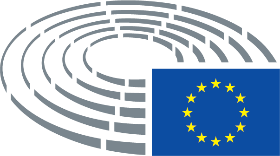 Decyzja:przyjęto projekt porządku dziennego.Decyzja:protokół zatwierdzono.Decyzja:protokół zatwierdzono.Decyzja:przełożono na inny termin.Przedm. właśc.:BUDGDecyzja:wymiana poglądówGłos zabrali:Jean Arthuis, Anna Krzyzanowska (Komisja Europejska, DG ECFIN), Bertrand de Mazières (EBI), Knut Fleckenstein, Janusz Lewandowski, Eider Gardiazabal Rubial, Petri Sarvamaa, John Stuart Agnew, Gérard Deprez, Siegfried Mureşan, Bernd Kölmel, John Howarth, Klaus Buchner, Patricia Lalonde, Thorsten Bargfrede (ESDZ)Sprawozdawca:Siegfried Mureşan (PPE)AM – PE622.319v01-00Przedm. właśc.:BUDGBUDGDecyzja:przyjęto 30 głosami za, przy 5 głosach przeciw i 1 głosie wstrzymującym się
poprawki przyjęte: 1
poprawki odrzucone: 1
poprawki złożone: 2Sprawozdawca komisji opiniodawczej:Bernd Kölmel (ECR)Bernd Kölmel (ECR)AM – PE622.010v02-00Przedm. właśc.:LIBE – Nuno Melo (PPE)PR – PE622.253v01-00Opiniodaw.:AFET – Decyzja: bez opiniiBUDGBUDGBUDGDecyzja:przyjęto 30 głosami za, przy 3 głosach przeciw i 3 głosach wstrzymujących się
poprawki przyjęte: 10
poprawki wycofane: 2
poprawki złożone: 12Sprawozdawca komisji opiniodawczej:Bernd Kölmel (ECR)Bernd Kölmel (ECR)AM – PE622.009v01-00Przedm. właśc.:LIBE – Jeroen Lenaers (PPE)PR – PE622.263v01-00Opiniodaw.:AFET – Decyzja: bez opiniiBUDGBUDGBUDGDecyzja:przyjęto 30 głosami za, przy 3 głosach przeciw i 3 głosach wstrzymujących się
poprawki przyjęte: 10
poprawki wycofane: 2
poprawki złożone: 12Sprawozdawczyni komisji opiniodawczej:Liadh Ní Riada (GUE/NGL)Liadh Ní Riada (GUE/NGL)AD – PE620.816v02-00
AM – PE621.991v01-00Przedm. właśc.:REGI* – Ruža Tomašić (ECR)PR – PE620.791v01-00
AM – PE622.089v01-00Opiniodaw.:BUDG*BUDG*BUDG*ECON* – Roberto Gualtieri (S&D)PA – PE622.207v01-00
AM – PE623.662v01-00EMPL – Csaba Sógor (PPE)AD – PE620.979v02-00
AM – PE622.072v01-00PECH – Decyzja: bez opiniiCULT – Decyzja: bez opiniiDecyzja:przyjęto 28 głosami za, przy 5 głosach przeciw i 3 głosach wstrzymujących się
poprawki przyjęte: 10
poprawki złożone: 37Sprawozdawca:Alain Lamassoure (PPE)Alain Lamassoure (PPE)AM – PE622.120v01-00Przedm. właśc.:BUDGBUDGBUDGOpiniodaw.:EMPL – Decyzja: bez opiniiLT – PE621.996v01-00REGI – Decyzja: bez opiniiLT – PE621.982v01-00Decyzja:przyjęto 31 głosami za, przy 3 głosach przeciw i 2 głosach wstrzymujących się
poprawki przyjęte: 18
poprawki złożone: 25Sprawozdawca:Daniele Viotti (S&D)Daniele Viotti (S&D)PR – PE623.666v01-00
AM – PE623.809v01-00Przedm. właśc.:BUDGBUDGBUDGOpiniodaw.:AFET – Decyzja: bez opiniiLT – PE623.771v01-00DEVE – Decyzja: bez opiniiINTA – Decyzja: bez opiniiCONT – Joachim Zeller (PPE)LT – PE622.312v01-00ECON – Decyzja: bez opiniiEMPL – Marita Ulvskog (S&D)AD – PE620.889v02-00
AM – PE622.210v01-00
AM – PE623.649v01-00ENVI – Adina-Ioana Vălean (PPE)LT – PE623.671v01-00ITRE – Decyzja: bez opiniiIMCO – Decyzja: bez opiniiTRAN – Decyzja: bez opiniiREGI – Decyzja: bez opiniiAGRI – Ramón Luis Valcárcel Siso
(PPE)PA – PE619.342v01-00
AM – PE621.108v01-00PECH – Decyzja: bez opiniiLT – PE620.860v01-00CULT – Morten Løkkegaard (ALDE)AD – PE619.218v02-00
AM – PE621.120v01-00JURI – Decyzja: bez opiniiLIBE – Kostas Chrysogonos (GUE/NGL)LT – PE622.323v01-00AFCO – Decyzja: bez opiniiLT – PE623.606v01-00FEMM – Malin Björk (GUE/NGL)PA – PE620.934v01-00
AM – PE622.170v01-00PETI – Decyzja: bez opiniiDecyzja:rozpatrzenie projektu sprawozdaniaGłos zabrali:Daniele Viotti, Monika Hohlmeier, Bernd Kölmel, Gérard Deprez, Paul Rübig, Jean Arthuis, Johan Ureel (Komisja Europejska, DG BUDG)Sprawozdawca komisji opiniodawczej:Jens Geier (S&D)Jens Geier (S&D)PA – PE622.198v01-00Przedm. właśc.:ECON – Burkhard Balz (PPE)
Pervenche Berès (S&D)DT – PE616.735v01-00Opiniodaw.:BUDGBUDGBUDGITRE – Decyzja: bez opiniiIMCO – Decyzja: bez opiniiJURI – Decyzja: bez opiniiDecyzja:rozpatrzenie projektu opiniiGłos zabrali:Jens Geier, Petri Sarvamaa, Nedzhmi AliSprawozdawca komisji opiniodawczej:Jens Geier (S&D)Jens Geier (S&D)PA – PE623.742v01-00Przedm. właśc.:REGI* – Lambert van Nistelrooij
(PPE)
Constanze Krehl (S&D)Opiniodaw.:BUDG*BUDG*BUDG*CONTCONTECON* – Roberto Gualtieri (S&D)EMPL – Deirdre Clune (PPE)ENVI – Adina-Ioana Vălean (PPE)AD – PE621.057v01-00
AM – PE619.139v01-00ITRE – Sofia Sakorafa (GUE/NGL)PA – PE622.212v02-00TRAN – Decyzja: bez opiniiAGRI – Daniel Buda (PPE)PECH – Decyzja: bez opiniiCULT – Decyzja: bez opiniiFEMM – Sirpa Pietikäinen (PPE)PA – PE623.659v01-00Decyzja:wymiana poglądówGłos zabrali:Jens Geier, José Manuel Fernandes, Bernd KölmelDecyzja:przedstawienieGłos zabrali:Siegfried Mureşan, Eider Gardiazabal Rubial, Bernd Kölmel, Jean ArthuisDecyzja:przedstawienieGłos zabrała:Eider Gardiazabal RubialSprawozdawca:Siegfried Mureşan (PPE)PR – PE623.670v01-00
AM – PE623.818v01-00Przedm. właśc.:BUDGBUDGOpiniodaw.:AFETDEVELIBEDecyzja:rozpatrzenie projektu sprawozdaniaGłos zabrali:Siegfried Mureşan, Bernd Kölmel, Anneli Jäätteenmäki, Jordi Solé, Eider Gardiazabal Rubial, Johan Ureel (Komisja Europejska, DG BUDG), Ruud Van Enk (Komisja Europejska, DG NEAR)Głos zabrali:Jean Arthuis, Javier Couso Permuy, Elisabeth Collett (Europejski Instytut ds. Polityki Migracyjnej), Christian Leffler (ESDZ), Koen Doens (Komisja Europejska, DG DEVCO), Maciej Popowski (Komisja Europejska, DG NEAR), Linda McAvan, Marie-Christine Vergiat, Reimer Böge, Derek Vaughan, Hassoumi Massoudou (minister finansów Nigru), Fanni Bihari (organizacja pozarządowa CONCORDE), Krzys Jurek (British Council), Bob Arnot (British Council), Inés Ayala Sender30+ALDENedzhmi Ali, Jean Arthuis, Gérard DeprezECRZbigniew KuźmiukPPERichard Ashworth, José Manuel Fernandes, Monika Hohlmeier, Alain Lamassoure, Janusz Lewandowski, Verónica Lope Fontagné, Siegfried Mureşan, Andrey Novakov, Jan Olbrycht, Petri Sarvamaa, Ivan Štefanec, Patricija Šulin, Inese VaidereS&DEider Gardiazabal Rubial, Jens Geier, Iris Hoffmann, John Howarth, Vladimír Maňka, Pavel Poc, Răzvan Popa, Claudia Țapardel, Isabelle Thomas, Tiemo Wölken, Manuel dos SantosVerts/ALEJordi Solé, Monika Vana5-ALDEAnneli JäätteenmäkiECRBernd KölmelEFDDJohn Stuart AgnewENFAuke ZijlstraGUE/NGLMartina Anderson10ENFMarco Zanni30+ALDENedzhmi Ali, Jean Arthuis, Gérard Deprez, Anneli JäätteenmäkiECRBernd Kölmel, Zbigniew KuźmiukPPERichard Ashworth, José Manuel Fernandes, Monika Hohlmeier, Alain Lamassoure, Janusz Lewandowski, Verónica Lope Fontagné, Siegfried Mureşan, Andrey Novakov, Jan Olbrycht, Petri Sarvamaa, Ivan Štefanec, Patricija Šulin, Inese VaidereS&DEider Gardiazabal Rubial, Jens Geier, Iris Hoffmann, John Howarth, Vladimír Maňka, Pavel Poc, Răzvan Popa, Manuel dos Santos, Claudia Țapardel, Isabelle Thomas, Tiemo Wölken3-EFDDJohn Stuart AgnewENFAuke ZijlstraGUE/NGLMartina Anderson30ENFMarco ZanniVERTS/ALEJordi Solé, Monika Vana30+ALDENedzhmi Ali, Jean Arthuis, Gérard Deprez, Anneli JäätteenmäkiECRBernd Kölmel, Zbigniew KuźmiukPPERichard Ashworth, José Manuel Fernandes, Monika Hohlmeier, Alain Lamassoure, Janusz Lewandowski, Verónica Lope Fontagné, Siegfried Mureşan, Andrey Novakov, Jan Olbrycht, Petri Sarvamaa, Ivan Štefanec, Patricija Šulin, Inese VaidereS&DEider Gardiazabal Rubial, Jens Geier, Iris Hoffmann, John Howarth, Vladimír Maňka, Pavel Poc, Răzvan Popa, Manuel dos Santos, Claudia Țapardel, Isabelle Thomas, Tiemo Wölken3-EFDDJohn Stuart AgnewENFAuke ZijlstraGUE/NGLMartina Anderson30ENFMarco ZanniVERTS/ALEJordi Solé, Monika Vana28+ALDENedzhmi Ali, Jean Arthuis, Gérard DeprezECRZbigniew KuźmiukPPERichard Ashworth, José Manuel Fernandes, Monika Hohlmeier, Alain Lamassoure, Janusz Lewandowski, Verónica Lope Fontagné, Siegfried Mureşan, Andrey Novakov, Jan Olbrycht, Petri Sarvamaa, Inese Vaidere, Ivan Štefanec, Patricija ŠulinS&DEider Gardiazabal Rubial, Jens Geier, Iris Hoffmann, John Howarth, Vladimír Maňka, Pavel Poc, Răzvan Popa, Isabelle Thomas, Tiemo Wölken, Manuel dos Santos, Claudia Țapardel5-ECRBernd KölmelEFDDJohn Stuart AgnewENFMarco Zanni, Auke ZijlstraGUE/NGLMartina Anderson30ALDEAnneli JäätteenmäkiVerts/ALEJordi Solé, Monika Vana31+ALDENedzhmi Ali, Jean Arthuis, Gérard Deprez, Anneli JäätteenmäkiECRZbigniew KuźmiukPPERichard Ashworth, José Manuel Fernandes, Monika Hohlmeier, Alain Lamassoure, Janusz Lewandowski, Verónica Lope Fontagné, Siegfried Mureşan, Andrey Novakov, Jan Olbrycht, Petri Sarvamaa, Ivan Štefanec, Patricija Šulin, Inese VaidereS&DEider Gardiazabal Rubial, Jens Geier, Iris Hoffmann, John Howarth, Vladimír Maňka, Pavel Poc, Răzvan Popa, Manuel dos Santos, Claudia Țapardel, Isabelle Thomas, Tiemo WölkenVERTS/ALEJordi Solé, Monika Vana3-ECRBernd KölmelEFDDJohn Stuart AgnewENFAuke Zijlstra20ENFMarco ZanniGUE/NGLMartina AndersonБюро/Mesa/Předsednictvo/Formandskabet/Vorstand/Juhatus/Προεδρείο/Bureau/Predsjedništvo/Ufficio di presidenza/Prezidijs/ Biuras/Elnökség/Prezydium/Birou/Predsedníctvo/Predsedstvo/Puheenjohtajisto/Presidiet (*)BUDG: Jean Arthuis (Chair), Petri Sarvamaa (1st Vice-Chair), Jens Geier (2nd Vice-Chair), Siegfried Mureşan (3rd Vice-Chair), Monika Hohlmeier (4th Vice-Chair)AFET: Javier Couso Permuy (2nd Vice-Chair)DEVE: Linda McAvan (Chair)CONT: Derek Vaughan (1st Vice-Chair)Членове/Diputados/Poslanci/Medlemmer/Mitglieder/Parlamendiliikmed/Μέλη/Members/Députés/Zastupnici/Deputati/Deputāti/Nariai/Képviselõk/Membri/Leden/Posłowie/Deputados/Deputaţi/Jäsenet/LedamöterBUDG: Nedzhmi Ali, Richard Ashworth, Reimer Böge, Lefteris Christoforou, Gérard Deprez, José Manuel Fernandes, Eider Gardiazabal Rubial, Iris Hoffmann, John Howarth, Bernd Kölmel, Zbigniew Kuźmiuk, Vladimír Maňka, Jan Olbrycht, Răzvan Popa, Paul Rübig, Manuel dos Santos, Jordi Solé, Patricija Šulin, Isabelle Thomas, Inese Vaidere, Monika Vana, Daniele Viotti, Tiemo Wölken, Marco ZanniAFET: Klaus Buchner, Fabio Massimo CastaldoDEVE: Mirja VehkaperäCONT: Inés Ayala SenderЗаместници/Suplentes/Náhradníci/Stedfortrædere/Stellvertreter/Asendusliikmed/Αναπληρωτές/Substitutes/Suppléants/Zamjenici/ Supplenti/Aizstājēji/Pavaduojantysnariai/Póttagok/Sostituti/Plaatsvervangers/Zastępcy/Membros suplentes/Supleanţi/Náhradníci/ Namestniki/Varajäsenet/SuppleanterBUDG: Nicola Caputo, Anneli Jäätteenmäki, Alain Lamassoure, Janusz Lewandowski, Verónica Lope Fontagné, Andrey Novakov, Pavel Poc, Ivan Štefanec, Claudia Țapardel, Tomáš ZdechovskýAFET: Knut Fleckenstein, Patricia Lalonde, Marietje Schaake, Marie-Christine Vergiat200 (2)200 (2)Martina Anderson, John Stuart Agnew, Auke ZijlstraMartina Anderson, John Stuart Agnew, Auke Zijlstra206 (3)206 (3)53 (8) (Точка от дневния ред/Punto del orden del día/Bod pořadu jednání (OJ)/Punkt på dagsordenen/Tagesordnungspunkt/ Päevakorra punkt/Ημερήσια Διάταξη Σημείο/Agenda item/Point OJ/Točka dnevnog reda/Punto all'ordine del giorno/Darba kārtības punkts/Darbotvarkės punktas/Napirendi pont/Punt Aġenda/Agendapunt/Punkt porządku dziennego/Ponto OD/Punct de pe ordinea de zi/Bod programu schôdze/Točka UL/Esityslistan kohta/Föredragningslista punkt)53 (8) (Точка от дневния ред/Punto del orden del día/Bod pořadu jednání (OJ)/Punkt på dagsordenen/Tagesordnungspunkt/ Päevakorra punkt/Ημερήσια Διάταξη Σημείο/Agenda item/Point OJ/Točka dnevnog reda/Punto all'ordine del giorno/Darba kārtības punkts/Darbotvarkės punktas/Napirendi pont/Punt Aġenda/Agendapunt/Punkt porządku dziennego/Ponto OD/Punct de pe ordinea de zi/Bod programu schôdze/Točka UL/Esityslistan kohta/Föredragningslista punkt)Наблюдатели/Observadores/Pozorovatelé/Observatører/Beobachter/Vaatlejad/Παρατηρητές/Observers/Observateurs/Promatrači/ Osservatori/Novērotāji/Stebėtojai/Megfigyelők/Osservaturi/Waarnemers/Obserwatorzy/Observadores/Observatori/Pozorovatelia/ Opazovalci/Tarkkailijat/ObservatörerПо покана на председателя/Por invitación del presidente/Na pozvání předsedy/Efter indbydelse fra formanden/Auf Einladung des Vorsitzenden/Esimehe kutsel/Με πρόσκληση του Προέδρου/At the invitation of the Chair(wo)man/Sur l’invitation du président/ Na poziv predsjednika/Su invito del presidente/Pēc priekšsēdētāja uzaicinājuma/Pirmininkui pakvietus/Az elnök meghívására/ Fuq stedina taċ-'Chairman'/Op uitnodiging van de voorzitter/Na zaproszenie Przewodniczącego/A convite do Presidente/La invitaţia preşedintelui/Na pozvanie predsedu/Na povabilo predsednika/Puheenjohtajan kutsusta/På ordförandens inbjudanСъвет/Consejo/Rada/Rådet/Rat/Nõukogu/Συμβούλιο/Council/Conseil/Vijeće/Consiglio/Padome/Taryba/Tanács/Kunsill/Raad/ Conselho/Consiliu/Svet/Neuvosto/Rådet (*)Съвет/Consejo/Rada/Rådet/Rat/Nõukogu/Συμβούλιο/Council/Conseil/Vijeće/Consiglio/Padome/Taryba/Tanács/Kunsill/Raad/ Conselho/Consiliu/Svet/Neuvosto/Rådet (*)Комисия/Comisión/Komise/Kommissionen/Kommission/Euroopa Komisjon/Επιτροπή/Commission/Komisija/Commissione/Bizottság/ Kummissjoni/Commissie/Komisja/Comissão/Comisie/Komisia/Komissio/Kommissionen (*)Комисия/Comisión/Komise/Kommissionen/Kommission/Euroopa Komisjon/Επιτροπή/Commission/Komisija/Commissione/Bizottság/ Kummissjoni/Commissie/Komisja/Comissão/Comisie/Komisia/Komissio/Kommissionen (*)Koen Doens, Anna Krzyzanowska, Maciej Popowski, Johann Ureel, Ruud Van Enk Koen Doens, Anna Krzyzanowska, Maciej Popowski, Johann Ureel, Ruud Van Enk Други институции/Otras instituciones/Ostatní orgány a instituce/Andre institutioner/Andere Organe/Muud institutsioonid/ Άλλα θεσμικά όργανα/Other institutions/Autres institutions/Druge institucije/Altre istituzioni/Citas iestādes/Kitos institucijos/ Más intézmények/Istituzzjonijiet oħra/Andere instellingen/Inne instytucje/Outras Instituições/Alte instituţii/Iné inštitúcie/Muut toimielimet/Andra institutioner/organДруги институции/Otras instituciones/Ostatní orgány a instituce/Andre institutioner/Andere Organe/Muud institutsioonid/ Άλλα θεσμικά όργανα/Other institutions/Autres institutions/Druge institucije/Altre istituzioni/Citas iestādes/Kitos institucijos/ Más intézmények/Istituzzjonijiet oħra/Andere instellingen/Inne instytucje/Outras Instituições/Alte instituţii/Iné inštitúcie/Muut toimielimet/Andra institutioner/organEEASEIBThorsten Bargfrede, Christian LefflerBertrand de MazièresДруги участници/Otros participantes/Ostatní účastníci/Endvidere deltog/Andere Teilnehmer/Muud osalejad/Επίσης Παρόντες/Other participants/Autres participants/Drugi sudionici/Altri partecipanti/Citi klātesošie/Kiti dalyviai/Más résztvevők/Parteċipanti ohra/Andere aanwezigen/Inni uczestnicy/Outros participantes/Alţi participanţi/Iní účastníci/Drugi udeleženci/Muut osallistujat/Övriga deltagareBob Arnot (British Council), Fanni Bihari (CONCORDE-NGO), Elisabeth Collett (Migration Policy Institute Europe), Krzys Jurek (British Council), Hassoumi Massoudou (Minister of Finance of Niger)Секретариат на политическите групи/Secretaría de los Grupos políticos/Sekretariát politických skupin/Gruppernes sekretariat/ Sekretariat der Fraktionen/Fraktsioonide sekretariaat/Γραμματεία των Πολιτικών Ομάδων/Secretariats of political groups/Secrétariat des groupes politiques/Tajništva klubova zastupnika/Segreteria gruppi politici/Politisko grupu sekretariāts/Frakcijų sekretoriai/ Képviselőcsoportok titkársága/Segretarjat gruppi politiċi/Fractiesecretariaten/Sekretariat Grup Politycznych/Secr. dos grupos políticos/Secretariate grupuri politice/Sekretariát politických skupín/Sekretariat političnih skupin/Poliittisten ryhmien sihteeristöt/ Gruppernas sekretariatСекретариат на политическите групи/Secretaría de los Grupos políticos/Sekretariát politických skupin/Gruppernes sekretariat/ Sekretariat der Fraktionen/Fraktsioonide sekretariaat/Γραμματεία των Πολιτικών Ομάδων/Secretariats of political groups/Secrétariat des groupes politiques/Tajništva klubova zastupnika/Segreteria gruppi politici/Politisko grupu sekretariāts/Frakcijų sekretoriai/ Képviselőcsoportok titkársága/Segretarjat gruppi politiċi/Fractiesecretariaten/Sekretariat Grup Politycznych/Secr. dos grupos políticos/Secretariate grupuri politice/Sekretariát politických skupín/Sekretariat političnih skupin/Poliittisten ryhmien sihteeristöt/ Gruppernas sekretariatPPES&DECRALDEGUE/NGLVerts/ALEEFDDENFNIA. Kaczmarek, F. ZarifopoulouF. Di Massa, J. Feldmann, D. JanquinJ. Stange, J. Van BrusselE. Kropaite, Z. PickovaM. SchmittB. GattoA. Curri, K. StrusКабинет на председателя/Gabinete del Presidente/Kancelář předsedy/Formandens Kabinet/Kabinett des Präsidenten/Presidendi kantselei/Γραφείο Προέδρου/President's Office/Cabinet du Président/Ured predsjednika/Gabinetto del Presidente/Priekšsēdētāja kabinets/Pirmininko kabinetas/Elnöki hivatal/Kabinett tal-President/Kabinet van de Voorzitter/Gabinet Przewodniczącego/Gabinete do Presidente/Cabinet Preşedinte/Kancelária predsedu/Urad predsednika/Puhemiehen kabinetti/Talmannens kansliКабинет на председателя/Gabinete del Presidente/Kancelář předsedy/Formandens Kabinet/Kabinett des Präsidenten/Presidendi kantselei/Γραφείο Προέδρου/President's Office/Cabinet du Président/Ured predsjednika/Gabinetto del Presidente/Priekšsēdētāja kabinets/Pirmininko kabinetas/Elnöki hivatal/Kabinett tal-President/Kabinet van de Voorzitter/Gabinet Przewodniczącego/Gabinete do Presidente/Cabinet Preşedinte/Kancelária predsedu/Urad predsednika/Puhemiehen kabinetti/Talmannens kansliКабинет на генералния секретар/Gabinete del Secretario General/Kancelář generálního tajemníka/Generalsekretærens Kabinet/ Kabinett des Generalsekretärs/Peasekretäri büroo/Γραφείο Γενικού Γραμματέα/Secretary-General's Office/Cabinet du Secrétaire général/Ured glavnog tajnika/Gabinetto del Segretario generale/Ģenerālsekretāra kabinets/Generalinio sekretoriaus kabinetas/ Főtitkári hivatal/Kabinett tas-Segretarju Ġenerali/Kabinet van de secretaris-generaal/Gabinet Sekretarza Generalnego/Gabinete do Secretário-Geral/Cabinet Secretar General/Kancelária generálneho tajomníka/Urad generalnega sekretarja/Pääsihteerin kabinetti/ Generalsekreterarens kansliКабинет на генералния секретар/Gabinete del Secretario General/Kancelář generálního tajemníka/Generalsekretærens Kabinet/ Kabinett des Generalsekretärs/Peasekretäri büroo/Γραφείο Γενικού Γραμματέα/Secretary-General's Office/Cabinet du Secrétaire général/Ured glavnog tajnika/Gabinetto del Segretario generale/Ģenerālsekretāra kabinets/Generalinio sekretoriaus kabinetas/ Főtitkári hivatal/Kabinett tas-Segretarju Ġenerali/Kabinet van de secretaris-generaal/Gabinet Sekretarza Generalnego/Gabinete do Secretário-Geral/Cabinet Secretar General/Kancelária generálneho tajomníka/Urad generalnega sekretarja/Pääsihteerin kabinetti/ Generalsekreterarens kansliP. MartinelliP. MartinelliГенерална дирекция/Dirección General/Generální ředitelství/Generaldirektorat/Generaldirektion/Peadirektoraat/Γενική Διεύθυνση/ Directorate-General/Direction générale/Glavna uprava/Direzione generale/Ģenerāldirektorāts/Generalinis direktoratas/Főigazgatóság/ Direttorat Ġenerali/Directoraten-generaal/Dyrekcja Generalna/Direcção-Geral/Direcţii Generale/Generálne riaditeľstvo/Generalni direktorat/Pääosasto/GeneraldirektoratГенерална дирекция/Dirección General/Generální ředitelství/Generaldirektorat/Generaldirektion/Peadirektoraat/Γενική Διεύθυνση/ Directorate-General/Direction générale/Glavna uprava/Direzione generale/Ģenerāldirektorāts/Generalinis direktoratas/Főigazgatóság/ Direttorat Ġenerali/Directoraten-generaal/Dyrekcja Generalna/Direcção-Geral/Direcţii Generale/Generálne riaditeľstvo/Generalni direktorat/Pääosasto/GeneraldirektoratDG PRESDG IPOLDG EXPODG EPRSDG COMMDG PERSDG INLODG TRADDG INTEDG FINSDG ITECDG SAFEM. Strasser, K. Barslev, V. Milicevic, V. OllikainenПравна служба/Servicio Jurídico/Právní služba/Juridisk Tjeneste/Juristischer Dienst/Õigusteenistus/Νομική Υπηρεσία/Legal Service/ Service juridique/Pravna služba/Servizio giuridico/Juridiskais dienests/Teisės tarnyba/Jogi szolgálat/Servizz legali/Juridische Dienst/ Wydział prawny/Serviço Jurídico/Serviciu Juridic/Právny servis/Oikeudellinen yksikkö/RättstjänstenU. RossleinСекретариат на комисията/Secretaría de la comisión/Sekretariát výboru/Udvalgssekretariatet/Ausschusssekretariat/Komisjoni sekretariaat/Γραμματεία επιτροπής/Committee secretariat/Secrétariat de la commission/Tajništvo odbora/Segreteria della commissione/ Komitejas sekretariāts/Komiteto sekretoriatas/A bizottság titkársága/Segretarjat tal-kumitat/Commissiesecretariaat/Sekretariat komisji/ Secretariado da comissão/Secretariat comisie/Sekretariat odbora/Valiokunnan sihteeristö/UtskottssekretariatetE. Daffarra, S. Bruynooghe, M.P. De Angelis, A. Delasnerie, E. Imeroni, V.Lebeda, C. Peretie, J. Requis, G. Rey. S. SyСътрудник/Asistente/Asistent/Assistent/Assistenz/Βοηθός/Assistant/Assistente/Palīgs/Padėjėjas/Asszisztens/Asystent/Pomočnik/ Avustaja/AssistenterK. Madej, C. VandeneyckenReportsReportsReportsReports2018/0132(APP)COM(2018)0322Proposal for a Council Regulation laying down the multiannual financial framework for the years 2021 to 2027Decision:Report Standing rapporteurs: Jan Olbrycht (EPP) / Isabelle Thomas (S&D)Lead: BUDG2018/0135(CNS)COM(2018)0325Proposal for a Council decision on the system of own resources of the European Union Decision:ReportStanding rapporteurs: Janusz Lewandowski (EPP) / Gérard Deprez (ALDE)Lead: BUDG2018/0132(APP)COM(2018)0327Proposal for a Council Regulation laying down implementing measures for the system of Own Resources of the European UnionDecision:ReportStanding rapporteurs: Janusz Lewandowski (EPP) / Gérard Deprez (ALDE)Lead: BUDG2018/0131(NLE)COM(2018)0326 Proposal for a Council Regulation on the methods and procedure for making available the Own Resources based on the Common Consolidated Corporate Tax Base, on the European Union Emissions Trading System and on Plastic packaging waste that is not recycled, and on the measures to meet cash requirementsDecision:ReportStanding rapporteurs: Janusz Lewandowski (EPP) / Gérard Deprez (ALDE)Lead: BUDG2018/0133(NLE)COM(2018)0328Proposal for a Council Regulation amending Regulation (EEC, Euratom) No 1553/89 on the definitive uniform arrangements for the collection of own resources accruing from value added taxDecision:ReportStanding rapporteurs: Janusz Lewandowski (EPP) / Gérard Deprez (ALDE)Lead: BUDG2018/0136(COD)COM(2018)0324Protection of the Union's budget in case of generalised deficiencies as regards the rule of law in the Member StatesDecision:Report Appointment of rapporteur postponedLead: BUDGCOM(2018)0321Communication from the Commission to the European Parliament, the European Council, the Council, the European Economic and Social Committee and the Committee of the Regions: A Modern Budget for a Union that Protects, Empowers and Defends The Multiannual Financial Framework for 2021-2027Decision:No ReportLead: BUDGOpinionsOpinionsOpinionsOpinionsCOM(2018)0323Proposal for a Interinstitutional Agreement between the European  Parliament, the Council and the Commission on budgetary discipline, on cooperation in budgetary matters and on sound financial managementDecision:OpinionStanding rapporteurs: Jan Olbrycht (EPP) / Isabelle Thomas (S&D)Lead: AFCOINIEuropean Semester for economic policy coordination: Annual Growth Survey 2019Decision:No opinionLead: ECONINIAnnual Report on the financial activities of the European Investment BankDecision:Opinion (Rule 54)Standing rapporteur: Eider Gardiazabal Rubial (S&D)Lead: ECONINIImplementation of the legal provisions and the Joint Statement ensuring the parliamentary scrutiny over decentralised agenciesDecision:OpinionStanding rapporteur: Jens Geier (S&D) Lead: AFCO2017/0333(APP)COM(2017)0827Establishment of the European Monetary Fund (interim report)Decision:Request Rule 55Standing rapporteur: Eider Gardiazabal Rubial (S&D)LEAD: ECON2018/0110(COD)COM(2018)0231Implementation and functioning of the .eu top level domain nameDecision:No opinionLead: ITRE2018/2060(INI)COM(2017)0798JordanDecision:No opinionLead: LIBE2018/2061(INI)COM(2017)0799TurkeyDecision:No opinionLead: LIBE2018/2065(INI)COM(2017)0805LebanonDecision:No opinionLead: LIBE2018/2062(INI)COM(20147)0806IsraelDecision:No opinionLead: LIBE2018/2063(INI)COM(2017)0807TunisiaDecision:No opinionLead: LIBE2018/2064(INI)COM(2017)0808MoroccoDecision:No opinionLead: LIBE2018/2066(INI)COM(2017)0809EgyptDecision:No opinionLead: LIBE2018/2067(INI)COM(2017)0811AlgeriaDecision:No opinionLead: LIBE